ПРОЕКТ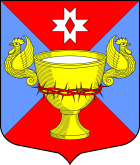 ПОВЕСТКА ДНЯ  ОЧЕРЕДНОГО ЗАСЕДАНИЯСОВЕТА ДЕПУТАТОВ
                    МО ЛАГОЛОВСКОЕ СЕЛЬСКОЕ ПОСЕЛЕНИЕЧЕТВЕРТОГО СОЗЫВА17.12.2021 г.                                                                                          время  18.00 «Об  утверждении бюджета  Лаголовского сельского поселения Ломоносовского  муниципального района Ленинградской области  на 2022 год и  плановый период 2023-2024гг»